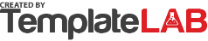 EMPLOYEE
A good training plan boosts your employees' competencies and development and helps them be more effective in their roles.
A good training plan boosts your employees' competencies and development and helps them be more effective in their roles.
A good training plan boosts your employees' competencies and development and helps them be more effective in their roles.
A good training plan boosts your employees' competencies and development and helps them be more effective in their roles.TRAINING PLAN
A good training plan boosts your employees' competencies and development and helps them be more effective in their roles.
A good training plan boosts your employees' competencies and development and helps them be more effective in their roles.
A good training plan boosts your employees' competencies and development and helps them be more effective in their roles.
A good training plan boosts your employees' competencies and development and helps them be more effective in their roles.Employee's Name: Donovan PrestonEmployee's Name: Donovan PrestonEmployee's Name: Donovan PrestonEmployee's Name: Donovan PrestonEmployee's Name: Donovan PrestonEmployee's Name: Donovan PrestonEmployee ID: 1000255Employee ID: 1000255Employee ID: 1000255Employee ID: 1000255Employee ID: 1000255Employee ID: 1000255Job Title: Premium Brand ManagerJob Title: Premium Brand ManagerJob Title: Premium Brand ManagerJob Title: Premium Brand ManagerJob Title: Premium Brand ManagerJob Title: Premium Brand ManagerDepartment: SalesDepartment: SalesDepartment: SalesDepartment: SalesDepartment: SalesDepartment: SalesManager: George LesterManager: George LesterManager: George LesterManager: George LesterManager: George LesterManager: George LesterPlan Release Date: October 08, 2024Plan Release Date: October 08, 2024Plan Release Date: October 08, 2024Plan Release Date: October 08, 2024Plan Release Date: October 08, 2024Plan Release Date: October 08, 2024Training Topic ModeStatusExpected CompletionConflict Resolution VideoFinished10-Oct-24Cross-skill TrainingOn-the-JobFinished11-Oct-24Team Communication TrainingeLearningFinished12-Oct-24Customer Service TrainingRole playingFinished13-Oct-24Time Management TrainingCoachingFinished14-Oct-24Stress Management TrainingSimulationIn Progress15-Oct-24Emotional Intelligence TrainingInstructor-ledIn Progress16-Oct-24Negotiation TrainingOn-the-JobNot Started17-Oct-24Leadership TrainingRole playingNot Started18-Oct-24Project Management TrainingeLearningIn Progress19-Oct-24Team Building TrainingeLearningNot Started20-Oct-24Training topic #1eLearningFinished21-Oct-24Training topic #2CoachingNot Started22-Oct-24Training topic #3CoachingNot Started23-Oct-24Training topic #4CoachingNot Started24-Oct-24Training topic #5CoachingNot Started25-Oct-24© TemplateLab.com© TemplateLab.com© TemplateLab.com